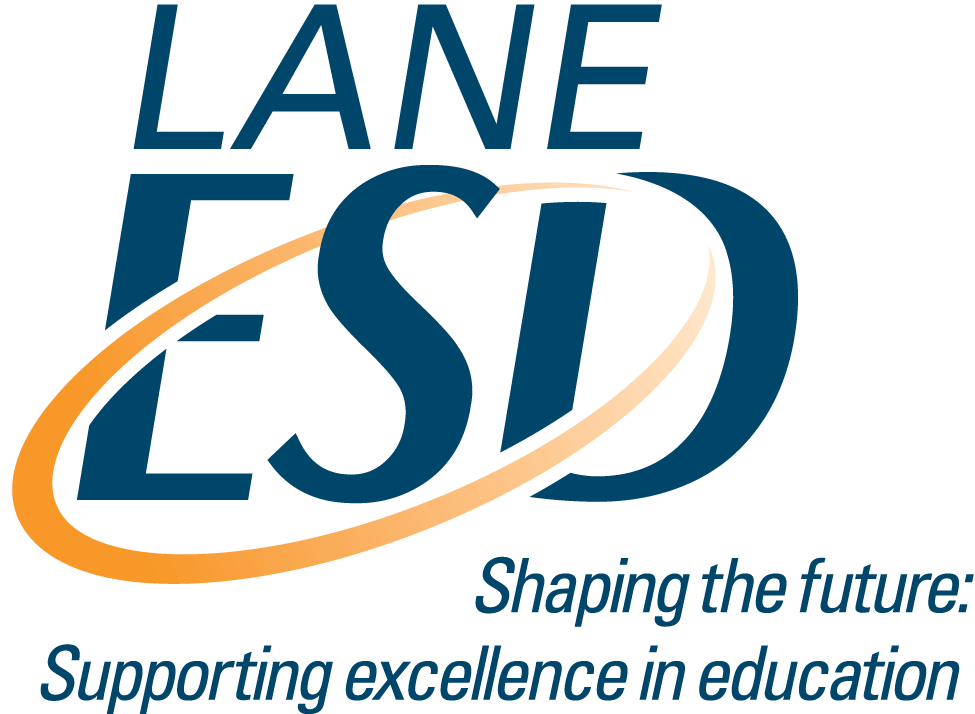 Claim periods:  December 15, 2017; March 16 and June 15, 2018AMOUNT OF REIMURSEMENT CLAIM:			Superintendent or Designee’s Signature					       Date	Name of Individual Preparing Report						Phone Number